Fecha: febrero 13 Escribo en el cuaderno 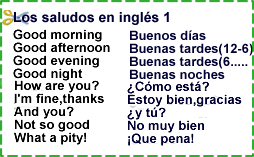 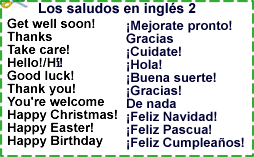 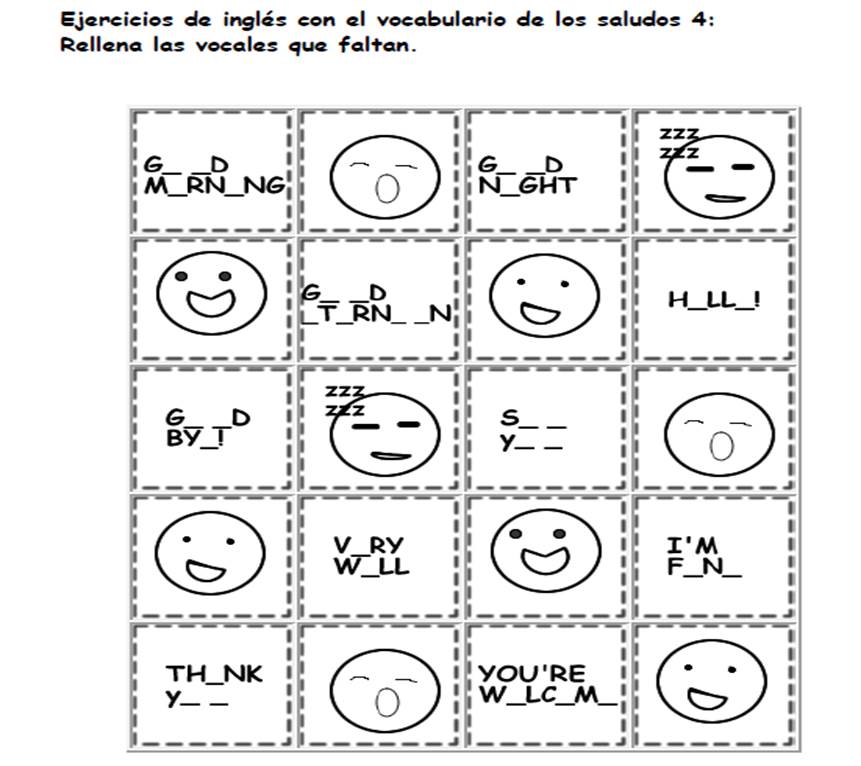 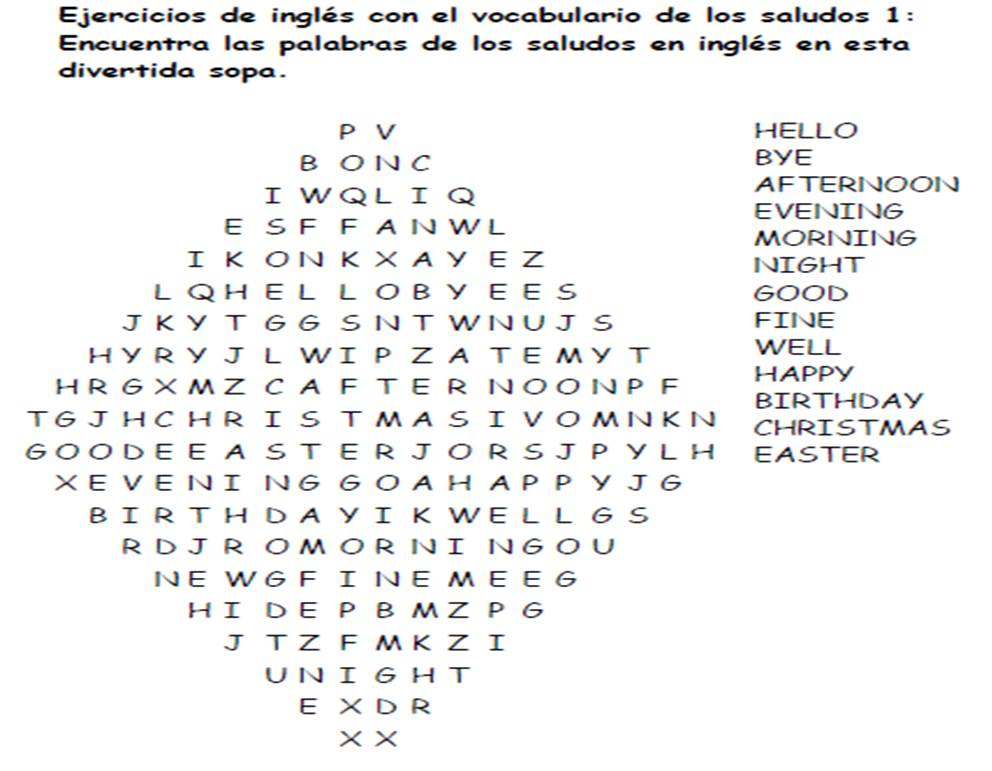 